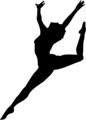 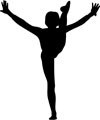 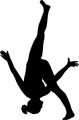 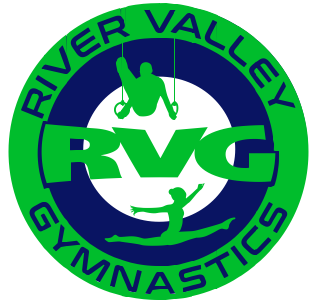 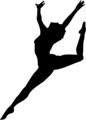 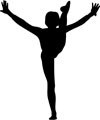 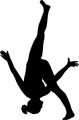 River Valley Gymnastics ClubRecreational Registration FormChild's Name_________________________________D/O/B________/____/____Age___Sex  M__F__                                                                                                           Year / Month / DayComplete Mailing Address___________________________________________________________________E-mail Address (please print neatly)___________________________________________________________ List any and all Medical Problems/Allergies_______________________________________________ Mother's Name________________________________H#__________________C#________________ Father's Name_________________________________H#__________________C#_______________ WAIVERI, the undersigned, do hereby waive all responsibility on the part of the coaches, directors, and volunteers affiliated with the River Valley Gymnastics Club if injury occurs during class, camps, and other club activities or from traveling to and/or from the club or club related activities. _____________________________  	 	 	 	 	 	_________________ Parent or Legal Guardian Signature  	 	 	 	 	 	Date MEDICAL TREATMENT AUTHORIZATION In the event of illness or injury to _________________________, I, the undersigned do hereby authorize River Valley Gymnastics Staff to arrange proper medical treatment.  It is understood that club staff will use this authorization only after having attempted and failed to contact me or one of the others listed on this sheet. _____________________________  	 	 	 	 	 	_________________ Parent or Legal Guardian Signature  	 	 	 	 	 	Date Emergency Contact Name (other than mother and father)_____________________________________ H#___________________ 	C#___________________  Please Fill in the following information:Class Registering For:_______________________ Last Badge received (Can Gym only)__________________How did you hear about our programs?__Word of mouth	__AYR Motor Center		__Radio	__Blink Box	__Flyer		__On-lineRiver Valley Gymnastics Photo Release: In the course of activities, representatives of River Valley Gymnastics, participants, non-member participants and staff may take photographs or otherwise record events.  These photographs and recordings are sometimes submitted to GNB, local papers, as well as posted on the River Valley Gymnastics Web Site and Facebook group page in order to promote River Valley Gymnastics.  Please advise us if you are willing to have your child’s/ward’s image or voice used for promotional purposes by RVG, as indicated below: I on behalf of my child/ward, give permission to the River Valley Gymnastics to photograph my child/ward’s image and voice on still photographs, motion picture film, audio tape, video tape or digital media and to use this material, and/or similar material provided to RVG by me or third parties involved in Gymnastic events, in whole or in part, now and in the future, through the media of television, film, Internet, multi-media presentation, radio, audiotape, videotape, in printed form and display form for the promotion of Gymnastics. I on behalf of my child/ward assign and transfer to River Valley Gymnastics any and all proprietary rights, including copyright, and waive all personality rights, which I may have or my child/ward may have in this material. River Valley Gymnastics is only responsible for official uses of photographs and recordings.  Any personal uses by Gymnasts, Members and non-members outside of the promotional uses outlined above are not monitored by or the responsibility of RVG. NOTE: It is mandatory that you complete this section.  Please check and sign to confirm your selection.   I, on behalf of my child/ward: □	Give my permission as set out 	 	 	above 	 	 OR 	 □      DO NOT give my  permission    as set out above	Print Parent or guardian name: 	 	Relationship to child / ward: 	Signature of parent or guardian 	 	Date  We protect and respect your privacy.  Your personal information is used only for the purposes stated on or indicated by the form. 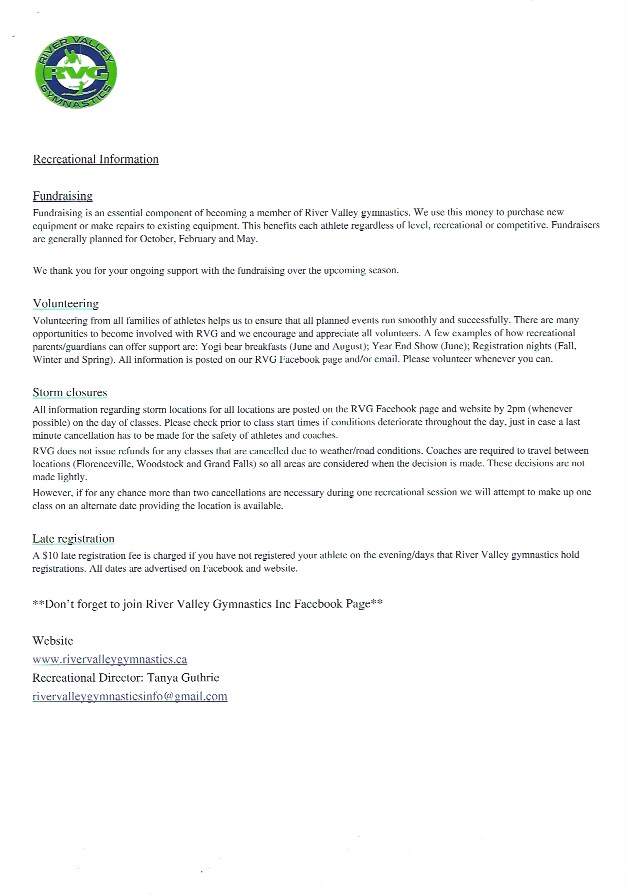 